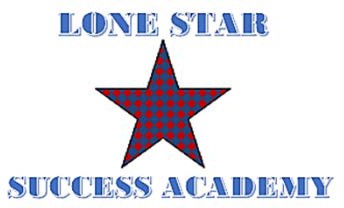 Lone Star Success Academy Meeting Agenda/NoticeThursday January 21, 202110:30am (CST)********************************************To join the meeting************************************************Telephone:Dial: US:  1-669-900-6833  Meeting ID:  432-952-9991#Notice is hereby given that on the 20th Day of January 20, 2021, the School Board of Lake Granbury Academy Charter School will hold a regular board meeting at 10:30 a.m. at the Lake Granbury Youth Service Program Administration Office, 1300 Crossland Rd, Granbury, TX. The subjects to be discussed, considered, or upon which any formal action may be taken are as listed below. Please note that the sequence of items given in the posting is only approximate and that the order of individual items may be adjusted as necessary.Call to Order and Establish Quorum:  Quorum Established at 10:31am; Montoya Graham, Barry McBride, Robert Scott, Tracy Bennett-Joseph, CJ Bower, Cheryl Myers, Carol CantrellWelcome and Recognition of Special Guests:  No Special GuestsAction ItemsConsider Board approval of Board Minutes for the Meeting held on December 18, 2020:  Minutes approved; 1st:  B. McBride & 2nd:  R. ScottReports/Discussion Items                                  Superintendent and School Report: NSLP Audit Update:  Corrective actions for NSLP due to 3 items being rejected, if rejected again then we need to give money back.  The corrective actions are due back by 1/27/21. Rejection of the action plan (3 rejections) COVID-19ROP PSA:  ROP produced a PSA (Public Service Announcement) regarding COVID-19 and the Vaccine.  PSA was shown to education staff on 1/20/21. Vaccinations:  Site working to get someone to come to the site and give the vaccine to staff.School Operations 15 new chrome books:  Receiving 15 more chrome books and would like to continue to order until all students have one. Academic resources needed- textbooks:  Looking to order text books for the classrooms. Challenging behaviors and culture (operations support):  Ms. Bennett-Joseph and Mr. Cantrell alternating weeks at Granbury to help with culture.  If Ms. Joseph not available, then Carol will be sent.  4-5 students controlling the culture, staff & admin. trying to reverse so staff are the ones in control. Compliance review of online learning platform:  Compliance review completed in Dec. and Jan. to ensure students are placed in the correct classes.  We are not an accelerated program so compliance reviews will continue to be randomly conducted. Processes and systems instead of following people:  Establishing systems and processes and getting staff to follow policy even if Ms. Joseph is not on site.  During Wednesday staff meeting policies are being reviewed with staff.  On 1/20/21 reviewed the website. Staffing Merger of the Principal and Resource Coordinator position:  Merging the Principal and Resource Coordinator position.  Dr. Thompson will fill the position and join the team on Feb. 8, 2021, she has certifications in SPED and Administration.Part-time special education employee for compliance:  Ms. Petty will continue to help on a part-time basis.ELA and CTE teacher onboard 2021-2022 Bonus discussion (based on budget):  Discussed possible bonus for teachers during the 21/22 school year.Mr. Graham inquired about additional training for staff.Operations is currently down staff but have new staff coming out of pre-service.All education staff is going to receive JSO training and in the future new education staff must attend as part of pre-service training.Finance Report and Discussion:  Still have not heard about the PPE loan forgiveness but it is in the final stages of processingLSSA did not qualify for the 2nd round of PPE loans.  Income statement:  Revenue in line with budget, personnel costs down due to vacant positions, staff recruitment over due to all staff background checks being paid out of recruitment, checking to see if this can be moved to a different line item.	Utilities over in Dec. due to not receiving Nov. charges until December.	$11,000 loss, drastic change due to student numbers going down.	Balance Sheet:  Cash in bank stable, year to date $26,000.Adjournment:  10:58amTracy Bennett-Joseph, M.Ed. Lake Granbury Academy Charter School Superintendent 